.#8 count intro - No Tags or RestartsSection 1: Right cross rock chasse right, left cross rock, shuffle 1-4 leftSection 2:  Right toe heel stomp, left toe heel stomp, step ¼ turn left, right cross shuffleSection 3: Right rumba box forward with shufflesSection 4: Walk back left and right, left coaster step, jazz box ¼ rightE-mail: xandrinax@live.co.ukLast Update - 19 Sept. 2019My Way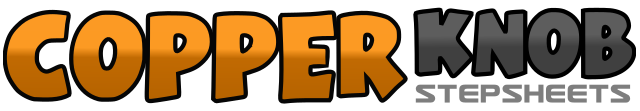 .......Count:32Wall:4Level:Beginner / Improver.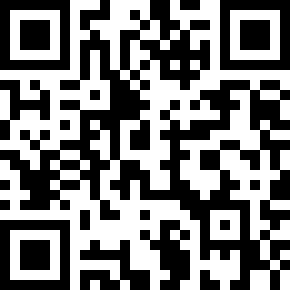 Choreographer:Andrina K Faulds (SCO) - September 2019Andrina K Faulds (SCO) - September 2019Andrina K Faulds (SCO) - September 2019Andrina K Faulds (SCO) - September 2019Andrina K Faulds (SCO) - September 2019.Music:Coming My Way by the Millwood DuoComing My Way by the Millwood DuoComing My Way by the Millwood DuoComing My Way by the Millwood DuoComing My Way by the Millwood Duo........1-2Rock right over left on right foot (1), rocking back onto left foot (2)3&4Step right foot to side (3), close left foot to right (&), step right foot to right side (4)5-6Rock left over right on left foot (5), rocking back onto right foot (6)7&8Step forward on left foot making ¼ left (7), close right foot besides left (&), step forward on left foot (8)1&2Touch right toe in towards left instep turning knee in (1), touch right heel in towards left instep turning knee out (&), cross right foot over left putting weight down on right foot (2)3&4Touch right toe in towards left instep turning knee in (3), touch right heel in towards left instep turning knee out (&), cross right foot over left putting weight down on right foot (4)5-6Step forward right making ¼ turn (5), step let foot to left side (6)7-8Cross right foot over left (7), step left foot to left side (&), cross right foot over left (8)1-2Step left to left side (1), step right next to left (2)3&4Step forward on left (3), right beside left (&) step forward left (4)5-6Step right to right side (5), step left next to right (6)7&8Step back on right (7), left beside right (&), step back right (8)1-2Walk back left (1), walk back right (2)3&4Step back on left foot (3), step right foot next to left (&), step forward on left foot (4)5,6,7,8Step right foot across left (5), Step left foot back (6), Step right foot to right side making ¼ right (7), Step left foot next to right (8)